Отчет о проведении мероприятий по профилактики наркомании среди несовершеннолетних в МБОУ ВСОШ № 9 им.В.И.Сагайды19 апреля 2021г для учащихся МБОУ ВСОШ №9 прошла тематическая программа «Маршрут безопасности». На мероприятии присутствовали инспектор ПДН Егорлыкского района Павленко Е.Н. и участковый уполномоченный полиции Отдела МВД России по Егорлыкскому району Натопта А.С..Натопта А.С. рассказал ребятам о юридической и личной ответственности несовершеннолетних за употребление и распространение наркотических средств. Так же рассказал учащимся об отношении молодого поколения к своему здоровью. Как употребление наркотиков убивает молодёжь, о том, насколько сокращается жизнь человека, решившего поменять здоровый образ жизни на вредные привычки. А Екатерина Николаевна ,в свою очередь, напомнила подростком о соблюдении «Детского закона». Школьники с интересом слушали гостей, отвечали на вопросы и задавали свои.Был показан фильм «Наркотики. Выход есть». После просмотра фильма подростки находились под впечатлением и активно обсуждали увиденное. В завершении беседы, Ася Дзероновна призвала всех вести здоровый образ жизни, заниматься творчеством, физкультурой. Ведь именно здоровье помогает выполнить нам наши планы, успешно решать основные жизненные задачи, преодолевать трудности. Розданы учащимся буклеты «Основы ЗОЖ», «Секрет твоего успеха».Зам.директора по вр _____ Нароушвили А.Д. 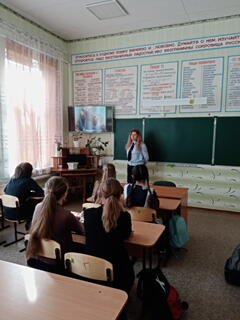 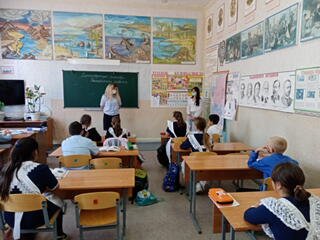 